1720 Riverview Drive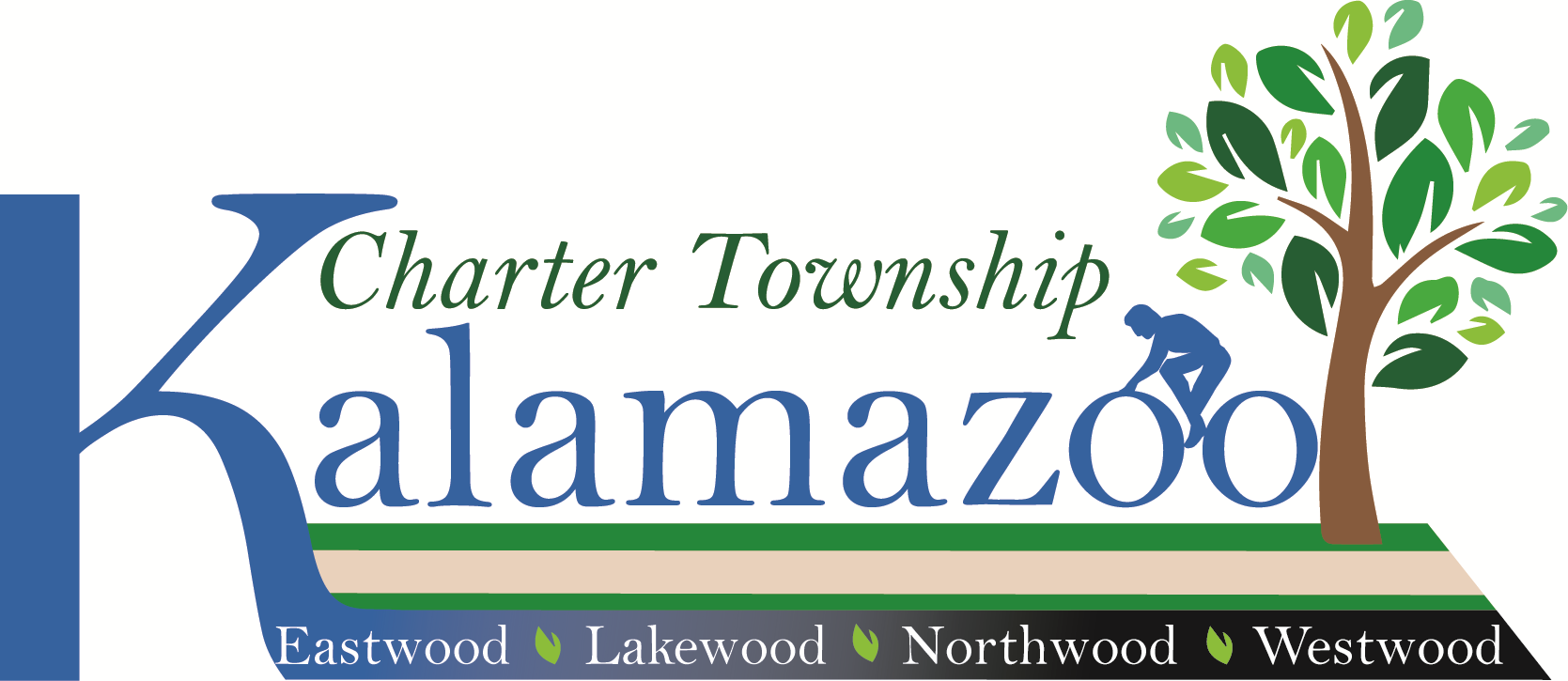 Kalamazoo, Michigan 49004Tele: (269) 381-8080Fax: (269) 381-3550www.ktwp.orgBoard of Trustees Regular Meeting AgendaMonday, February 13, 20237:30 P.M.The “Regular Meeting” of the Board of Trustees of the Charter Township of Kalamazoo will be held at 
7:30 p.m., on Monday, February 13, 2023, at the Kalamazoo Township Hall for the purpose of discussing and acting on the below-listed items and any other business that may legally come before the Board of Trustees of the Charter Township of Kalamazoo. Join Zoom Meetinghttps://us02web.zoom.us/j/84570552287?pwd=UnROeDJSQW5TL1M3SGdWZFBxUG1NQT09Meeting ID:  845 7055 2287                                  Passcode: 511768Find your local number:https://us02web.zoom.us/u/kdgGaxug4hMeeting ID: 845 7055 2287                                	Passcode: 5117681 – Call to Order2 – Pledge of Allegiance 3 – Roll Call of Board Members4 – Addition/Deletions to Agenda (Any member of the public, board, or staff may ask that any item on the consent agenda be removed and placed elsewhere on the agenda for a full discussion. Such requests will be automatically respected.)5 – Public Comment on Agenda and Non-agenda Items (Each person may use three (3) minutes for remarks. If your remarks extend beyond the 3-minute time period, please provide your comments in writing and they will be distributed to the board. The public comment period is for the Board to listen to your comments. Please begin your comments with your name and address.)6 – Consent Agenda (The purpose of the Consent Agenda is to expedite business by grouping non-
controversial items together to be dealt with in one Board Motion without discussion.)Approval of:Minutes of January 23, 2023, Board of Trustees Regular MeetingPayment of bills in the amount of $ 73,990.78Receipt of:Check Disbursement Report – February 2023Check EFT Register – February 2023Fire Report -December 2022KABA Reports – January,2023Annual Planning Report7 – Public Hearing/PresentationNone for this meeting.8 – Old BusinessNone for this meeting.9 – New Business Request to Approve Use of West Wood Fire Station for Ice Cream Social Request to Approve Police Officer RecruitmentRequest to Approve Holiday, CalendarRequest to Approve Resignation of Mark Miller, Township Clerk  Request to Approve Resolution Restating Board Member BenefitsRequest to Approve EEOP DocumentRequest to Approve First Read of Ordinance Amending Home Occupation Provisions of the Zoning Ordinance  Request to Approve a Budget Amendment for Roads Maintenance.10 – Items Removed from the Consent Agenda11 – Board Member ReportsTrustee LeutyTrustee GlassTrustee MoaieryTrustee RobinsonClerk MillerTreasurer MillerSupervisor Martin12 – Attorney Report13 – Manager Report14 – Public Comments15 – AdjournmentPosted: February 10, 2023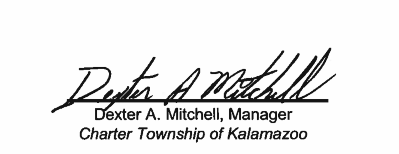 